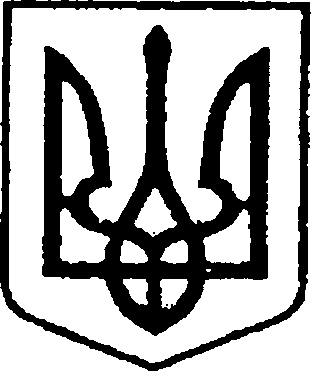 УКРАЇНАЧЕРНІГІВСЬКА ОБЛАСТЬМІСТО НІЖИНМ І С Ь К И Й  Г О Л О В А  Р О З П О Р Я Д Ж Е Н Н Явід 22 липня 2022 р.		             м. Ніжин		                              №156Про оголошення подяки міського голови	Відповідно до статей 42, 59 Закону України «Про місцеве самоврядування в Україні», Регламенту виконавчого комітету Ніжинської міської ради Чернігівської області VІІІ скликання, затвердженого рішенням Ніжинської міської ради Чернігівської області VІІІ скликання від 24.12.2020р. №27-4/2020, розпорядження міського голови від 15.04.2015 р. №47 «Про встановлення заохочувальних відзнак міського голови та затвердження Положення про них»: 1.Оголосити Подяку міського голови:1.1.Mariusz  SZEWCZYK меру м. Дембиця (Республіка Польща) за активну громадянську позицію, підтримку України в умовах повномасштабної військової агресії рф, за організацію матеріальної допомоги м. Ніжину (Україна) від м. Дембиця (Республіка Польща);1.2. Активістам  волонтерської  групи  «Olkusz  pomaga Ukrainie»  м. Олькуш (Республіка Польща) за активну громадянську позицію, підтримку України в умовах повномасштабної військової агресії рф, за організацію матеріальної допомоги м. Ніжину (Україна) від м. Олькуш (Республіка Польща).2.Відділу юридично-кадрового забезпечення апарату виконавчого комітету Ніжинської міської ради (В’ячеслав ЛЕГА) забезпечити оприлюднення цього розпорядження на офіційному сайті Ніжинської міської ради.  3.Відділу бухгалтерського обліку апарату виконавчого комітету Ніжинської міської ради (Наталія ЄФІМЕНКО) забезпечити виконання цього розпорядження в частині видачі бланку Подяки та рамки.4.Контроль за виконанням цього розпорядження залишаю за собою.Міський голова 	                                                               Олександр КОДОЛА